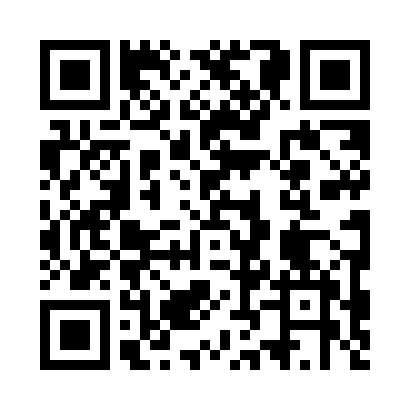 Prayer times for Grzechotki, PolandWed 1 May 2024 - Fri 31 May 2024High Latitude Method: Angle Based RulePrayer Calculation Method: Muslim World LeagueAsar Calculation Method: HanafiPrayer times provided by https://www.salahtimes.comDateDayFajrSunriseDhuhrAsrMaghribIsha1Wed2:235:0112:375:478:1410:432Thu2:224:5912:375:498:1610:443Fri2:214:5712:375:508:1710:454Sat2:204:5512:375:518:1910:455Sun2:194:5312:375:528:2110:466Mon2:194:5112:365:538:2310:477Tue2:184:4912:365:548:2510:488Wed2:174:4712:365:558:2710:489Thu2:164:4512:365:568:2810:4910Fri2:154:4312:365:578:3010:5011Sat2:154:4112:365:588:3210:5112Sun2:144:4012:365:598:3410:5113Mon2:134:3812:366:008:3610:5214Tue2:124:3612:366:018:3710:5315Wed2:124:3412:366:028:3910:5416Thu2:114:3312:366:038:4110:5417Fri2:104:3112:366:048:4210:5518Sat2:104:2912:366:058:4410:5619Sun2:094:2812:366:068:4610:5720Mon2:094:2612:366:078:4710:5721Tue2:084:2512:376:088:4910:5822Wed2:084:2312:376:098:5010:5923Thu2:074:2212:376:108:5211:0024Fri2:074:2112:376:118:5311:0025Sat2:064:1912:376:128:5511:0126Sun2:064:1812:376:128:5611:0227Mon2:054:1712:376:138:5811:0228Tue2:054:1612:376:148:5911:0329Wed2:044:1512:376:159:0111:0430Thu2:044:1412:376:169:0211:0431Fri2:044:1312:386:169:0311:05